GRUPO FIRME                             ¡HISTÓRICO MOMENTO!                          Segunda fecha Sold Out 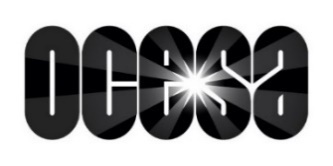 ¡El fenómeno llegó a México!Nueva fecha: 24 de marzo – Foro Sol*Preventa Citibanamex: 17 de eneroEl éxito de GRUPO FIRME es descomunal, esto se confirma al agotar dos fechas en el recinto de la CDMX en cuestión de minutos. Y es que su popularidad rebasa diferentes fronteras ya que se anunció que participarán en un importante festival que se lleva a cabo en el mes de abril en la localidad de Indio, California.Pero las buenas noticias para GRUPO FIRME y todos sus fans no se acaba aquí. Eduin Caz (voz), Abraham Luna (segunda voz), Joaquín Ruiz (bajo sexto), Jhonny Caz (tercera voz) Christian Téllez (bajo eléctrico), Fito Rubio (batería) y Dylan Camacho (acordeón) quieren seguir con la gran fiesta musical; por ello, no serán ni una ni dos, sino tres presentaciones en el gran Foro Sol. La nueva cita plagada de la mejor música de regional mexicano está confirmada para el próximo 24 de marzo. No te quedes sin ser parte del fenómeno musical que es GRUPO FIRME y adquiere tus boletos para esta tercera fecha en Preventa Citibanamex el 17 de enero y un día después, estarán a la venta para el público en general, en las taquillas del Foro Sol y a través de www.ticketmaster.com.mx.¡Tercera fecha de Grupo Firme, el fenómeno musical, en el Foro Sol!FB: GrupoFirmeOficialIG: grupofirmeTwitter: @GrupoFirmeConoce más acerca de este concierto y otros en:www.ocesa.com.mxwww.facebook.com/ocesamxwww.twitter.com/ocesa_totalwww.instagram.com/ocesa